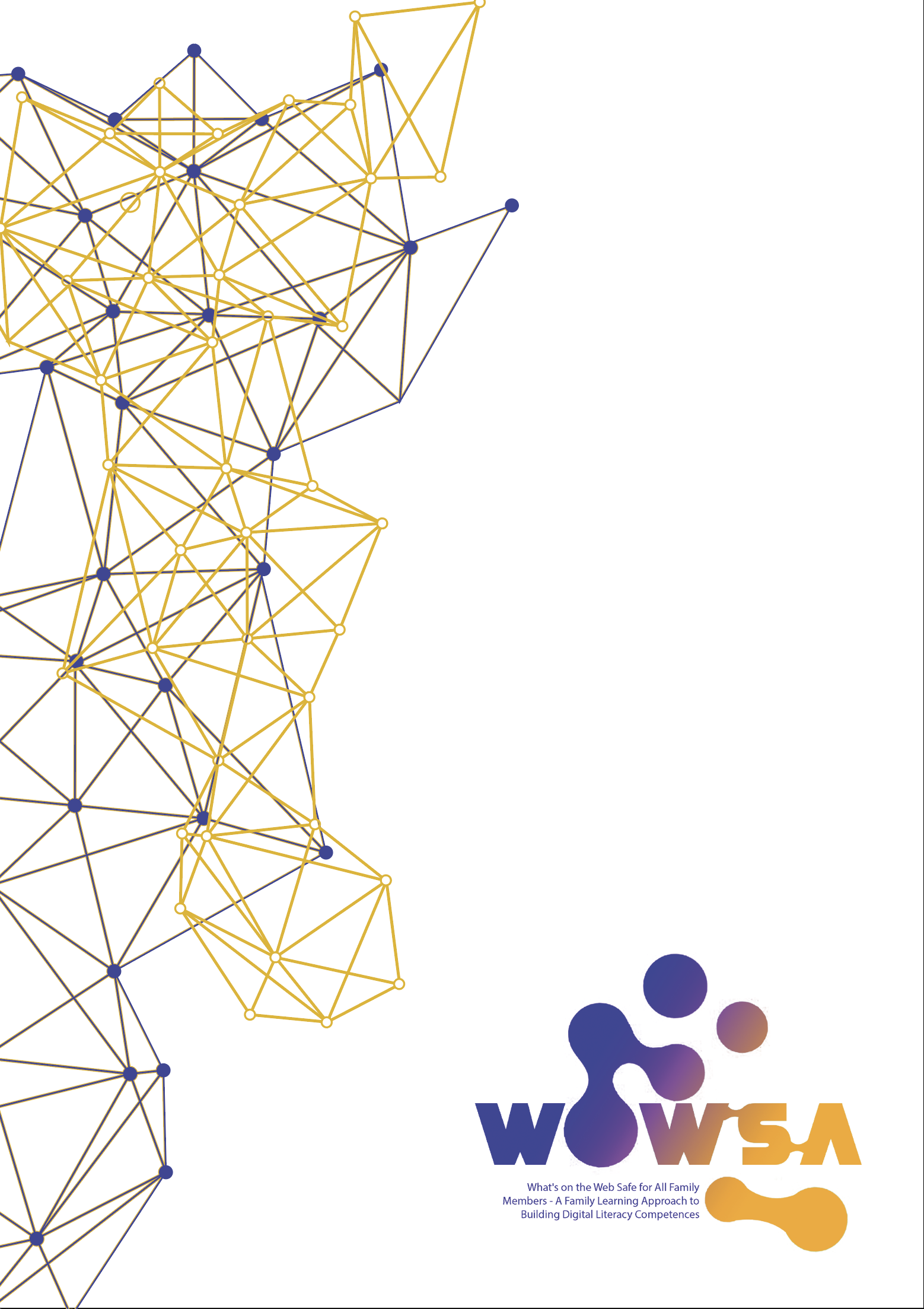 Διαδικτυακή αυτόνομη μάθηση 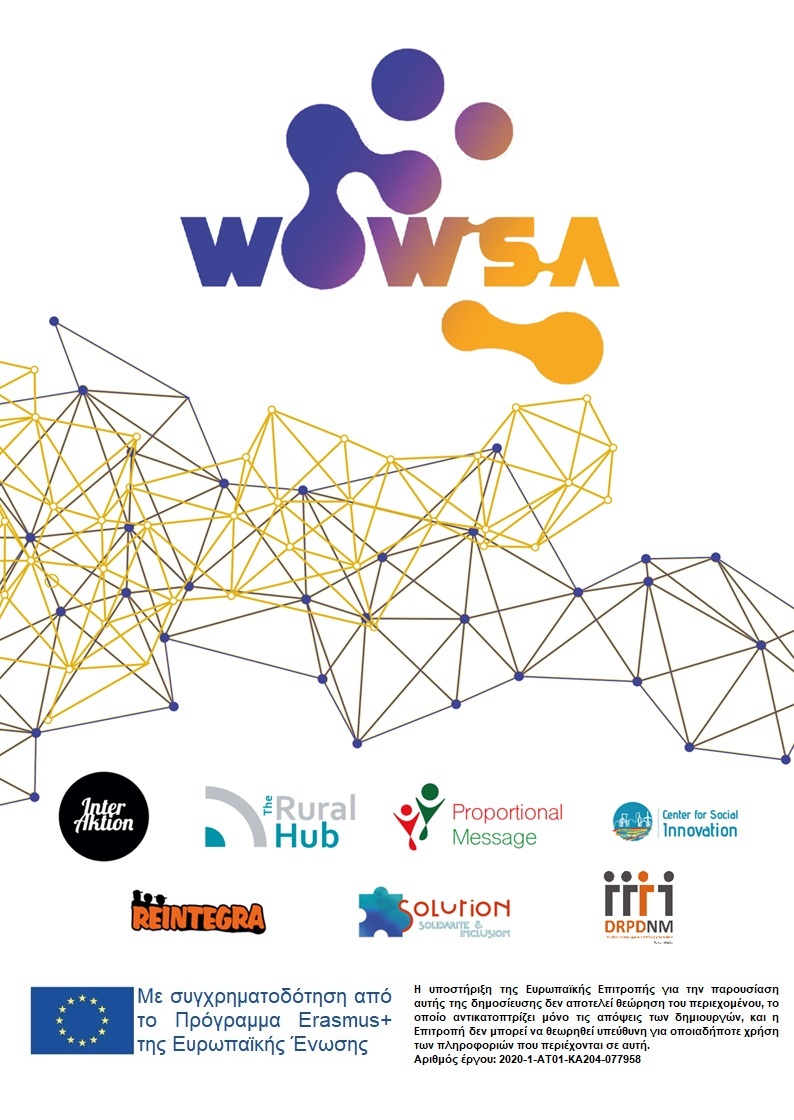 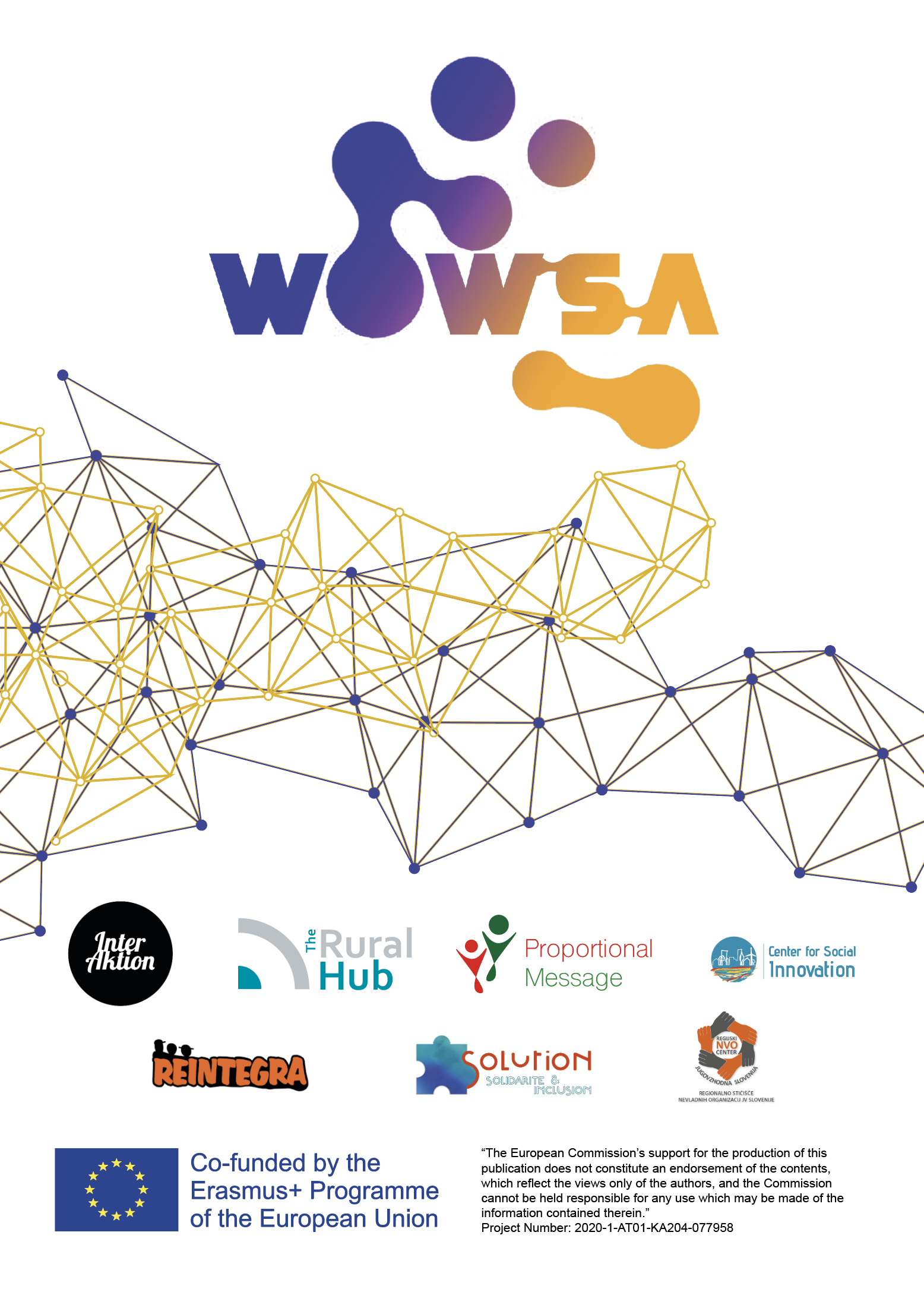 Τίτλος ενότηταςΕνότητα 2 – Δημιουργία Ψηφιακού Περιεχομένου & Επίλυση ΠροβλημάτωνΕνότητα 2 – Δημιουργία Ψηφιακού Περιεχομένου & Επίλυση ΠροβλημάτωνΕνότητα 2 – Δημιουργία Ψηφιακού Περιεχομένου & Επίλυση ΠροβλημάτωνΤίτλος δραστηριότηταςΓρήγορη ανάγνωση: Ένα ταχύρρυθμο πρόγραμμα μαθημάτων για το GDPRΚωδικός δραστηριότηταςSDL 2.1Τύπος πηγήςΦύλλο δραστηριότηταςΤύπος μάθησηςΑυτόνομη μάθησηΔιάρκεια δραστηριότητας(σε λεπτά)20’Μαθησιακό αποτέλεσμα Ο εκπαιδευόμενος θα μάθει περισσότερες λεπτομέρειες σχετικά με την υιοθέτηση του GDPR και τους στόχους του. Στόχος δραστηριότηταςΣτόχος αυτής της δραστηριότητας είναι οι γονείς να εμβαθύνουν τις γνώσεις τους σχετικά με την πιο πρόσφατη νομοθεσία του GDPR για τα δικαιώματα απορρήτου και να εξοπλιστούν με τις δεξιότητες κριτικής σκέψης όταν κοινοποιούν πληροφορίες στο Διαδίκτυο. Στόχος αυτής της δραστηριότητας είναι οι γονείς να εμβαθύνουν τις γνώσεις τους σχετικά με την πιο πρόσφατη νομοθεσία του GDPR για τα δικαιώματα απορρήτου και να εξοπλιστούν με τις δεξιότητες κριτικής σκέψης όταν κοινοποιούν πληροφορίες στο Διαδίκτυο. Στόχος αυτής της δραστηριότητας είναι οι γονείς να εμβαθύνουν τις γνώσεις τους σχετικά με την πιο πρόσφατη νομοθεσία του GDPR για τα δικαιώματα απορρήτου και να εξοπλιστούν με τις δεξιότητες κριτικής σκέψης όταν κοινοποιούν πληροφορίες στο Διαδίκτυο. Απαιτούμενα υλικά για τη δραστηριότηταΠρόσβαση στο Διαδίκτυο και έξυπνη συσκευή. Πρόσβαση στο Διαδίκτυο και έξυπνη συσκευή. Πρόσβαση στο Διαδίκτυο και έξυπνη συσκευή. Οδηγίες βήμα προς βήμαΒήμα 1: Επισκεφθείτε το: https://gdpr.eu/what-is-gdpr/ Βήμα 2: Διαβάστε τις πληροφορίες. Βήμα 1: Επισκεφθείτε το: https://gdpr.eu/what-is-gdpr/ Βήμα 2: Διαβάστε τις πληροφορίες. Βήμα 1: Επισκεφθείτε το: https://gdpr.eu/what-is-gdpr/ Βήμα 2: Διαβάστε τις πληροφορίες. Τίτλος ενότηταςΕνότητα 2 – Δημιουργία Ψηφιακού Περιεχομένου & Επίλυση ΠροβλημάτωνΕνότητα 2 – Δημιουργία Ψηφιακού Περιεχομένου & Επίλυση ΠροβλημάτωνΕνότητα 2 – Δημιουργία Ψηφιακού Περιεχομένου & Επίλυση ΠροβλημάτωνΤίτλος δραστηριότηταςΤο Δικαίωμα στη ΛήθηΚωδικός δραστηριότηταςSDL 2.1Τύπος πηγήςΦύλλο δραστηριότηταςΤύπος μάθησηςΑυτόνομη μάθησηΔιάρκεια δραστηριότητας(σε λεπτά)20’Μαθησιακό αποτέλεσμα Εμβάθυνση της γνώσης σχετικά με το δικαίωμα προστασίας δεδομένων «Το Δικαίωμα στη Λήθη».Στόχος δραστηριότηταςΣκοπός αυτής της δραστηριότητας είναι να εξοικειωθούν οι χρήστες με το Το Δικαίωμα στη Λήθη και να το χρησιμοποιούν σε περιπτώσεις που το θεωρούν απαραίτητο για την προστασία ή την καλύτερη διαχείριση της διαδικτυακής τους ταυτότητας. Σκοπός αυτής της δραστηριότητας είναι να εξοικειωθούν οι χρήστες με το Το Δικαίωμα στη Λήθη και να το χρησιμοποιούν σε περιπτώσεις που το θεωρούν απαραίτητο για την προστασία ή την καλύτερη διαχείριση της διαδικτυακής τους ταυτότητας. Σκοπός αυτής της δραστηριότητας είναι να εξοικειωθούν οι χρήστες με το Το Δικαίωμα στη Λήθη και να το χρησιμοποιούν σε περιπτώσεις που το θεωρούν απαραίτητο για την προστασία ή την καλύτερη διαχείριση της διαδικτυακής τους ταυτότητας. Απαιτούμενα υλικά για τη δραστηριότηταΠρόσβαση στο Διαδίκτυο και ιδανικά έναν υπολογιστή/φορητό υπολογιστή ή ταμπλέτα. Πρόσβαση στο Διαδίκτυο και ιδανικά έναν υπολογιστή/φορητό υπολογιστή ή ταμπλέτα. Πρόσβαση στο Διαδίκτυο και ιδανικά έναν υπολογιστή/φορητό υπολογιστή ή ταμπλέτα. Οδηγίες βήμα προς βήμαΒήμα 1: Επισκεφθείτε το: https://gdpr.eu/right-to-be-forgotten/ Βήμα 2: Διαβάστε τις πληροφορίες.Βήμα 1: Επισκεφθείτε το: https://gdpr.eu/right-to-be-forgotten/ Βήμα 2: Διαβάστε τις πληροφορίες.Βήμα 1: Επισκεφθείτε το: https://gdpr.eu/right-to-be-forgotten/ Βήμα 2: Διαβάστε τις πληροφορίες.Τίτλος ενότηταςΕνότητα 2 – Δημιουργία Ψηφιακού Περιεχομένου & Επίλυση ΠροβλημάτωνΕνότητα 2 – Δημιουργία Ψηφιακού Περιεχομένου & Επίλυση ΠροβλημάτωνΕνότητα 2 – Δημιουργία Ψηφιακού Περιεχομένου & Επίλυση ΠροβλημάτωνΤίτλος δραστηριότηταςΒίντεο - Κατανόηση των αδειών Creative CommonsΚωδικός δραστηριότηταςSDL 2.3Τύπος πηγήςΦύλλο δραστηριότηταςΤύπος μάθησηςΑυτόνομη μάθησηΔιάρκεια δραστηριότητας(σε λεπτά)15’Μαθησιακό αποτέλεσμα Κατανόηση της χρήσης των αδειών Creative Commons για ψηφιακό περιεχόμενο. Στόχος δραστηριότηταςΟ στόχος αυτής της δραστηριότητας είναι να εξοικειωθούν οι χρήστες με τις έξι διαθέσιμες άδειες Creative Commons και να είναι σε θέση να προσδιορίσουν την καθεμία όταν συναντούν ψηφιακό περιεχόμενο με άδεια χρήσης. Ο στόχος αυτής της δραστηριότητας είναι να εξοικειωθούν οι χρήστες με τις έξι διαθέσιμες άδειες Creative Commons και να είναι σε θέση να προσδιορίσουν την καθεμία όταν συναντούν ψηφιακό περιεχόμενο με άδεια χρήσης. Ο στόχος αυτής της δραστηριότητας είναι να εξοικειωθούν οι χρήστες με τις έξι διαθέσιμες άδειες Creative Commons και να είναι σε θέση να προσδιορίσουν την καθεμία όταν συναντούν ψηφιακό περιεχόμενο με άδεια χρήσης. Απαιτούμενα υλικά για τη δραστηριότηταΠρόσβαση στο Διαδίκτυο και ιδανικά έναν υπολογιστή/φορητό υπολογιστή ή ταμπλέτα. Πρόσβαση στο Διαδίκτυο και ιδανικά έναν υπολογιστή/φορητό υπολογιστή ή ταμπλέτα. Πρόσβαση στο Διαδίκτυο και ιδανικά έναν υπολογιστή/φορητό υπολογιστή ή ταμπλέτα. Οδηγίες βήμα προς βήμαΒήμα 1: Παρακολουθήστε το: https://www.youtube.com/watch?v=IMyCyPO8aEw Βήμα 1: Παρακολουθήστε το: https://www.youtube.com/watch?v=IMyCyPO8aEw Βήμα 1: Παρακολουθήστε το: https://www.youtube.com/watch?v=IMyCyPO8aEw Τίτλος ενότηταςΕνότητα 2 – Δημιουργία Ψηφιακού Περιεχομένου & Επίλυση ΠροβλημάτωνΕνότητα 2 – Δημιουργία Ψηφιακού Περιεχομένου & Επίλυση ΠροβλημάτωνΕνότητα 2 – Δημιουργία Ψηφιακού Περιεχομένου & Επίλυση ΠροβλημάτωνΤίτλος δραστηριότηταςΠολιτική Απορρήτου & CookiesΚωδικός δραστηριότηταςSDL 2.4Τύπος πηγήςΦύλλο δραστηριότηταςΤύπος μάθησηςΑυτόνομη μάθησηΔιάρκεια δραστηριότητας(σε λεπτά)20’Μαθησιακό αποτέλεσμα Εμβάθυνση της γνώσης σχετικά με τη σημασία των ειδοποιήσεων απορρήτου και κατανόηση του τρόπου λειτουργίας των cookies. Στόχος δραστηριότηταςΣτόχος αυτής της δραστηριότητας είναι να εξοικειωθούν οι χρήστες με τη σημασία των δηλώσεων πολιτικής απορρήτου όταν επισκέπτονται έναν ιστότοπο και να αποκτήσουν μια βασική γνώση για το πώς λειτουργούν τα cookies στους ιστότοπους. Στόχος αυτής της δραστηριότητας είναι να εξοικειωθούν οι χρήστες με τη σημασία των δηλώσεων πολιτικής απορρήτου όταν επισκέπτονται έναν ιστότοπο και να αποκτήσουν μια βασική γνώση για το πώς λειτουργούν τα cookies στους ιστότοπους. Στόχος αυτής της δραστηριότητας είναι να εξοικειωθούν οι χρήστες με τη σημασία των δηλώσεων πολιτικής απορρήτου όταν επισκέπτονται έναν ιστότοπο και να αποκτήσουν μια βασική γνώση για το πώς λειτουργούν τα cookies στους ιστότοπους. Απαιτούμενα υλικά για τη δραστηριότηταΠρόσβαση στο Διαδίκτυο και έξυπνη συσκευή. Πρόσβαση στο Διαδίκτυο και έξυπνη συσκευή. Πρόσβαση στο Διαδίκτυο και έξυπνη συσκευή. Οδηγίες βήμα προς βήμαΒήμα 1: Επισκεφθείτε το: https://gdpr.eu/privacy-notice/ Βήμα 2: Διαβάστε τις πληροφορίες. Βήμα 1: Επισκεφθείτε το: https://gdpr.eu/privacy-notice/ Βήμα 2: Διαβάστε τις πληροφορίες. Βήμα 1: Επισκεφθείτε το: https://gdpr.eu/privacy-notice/ Βήμα 2: Διαβάστε τις πληροφορίες. Τίτλος ενότηταςΕνότητα 2 – Δημιουργία Ψηφιακού Περιεχομένου & Επίλυση ΠροβλημάτωνΕνότητα 2 – Δημιουργία Ψηφιακού Περιεχομένου & Επίλυση ΠροβλημάτωνΕνότητα 2 – Δημιουργία Ψηφιακού Περιεχομένου & Επίλυση ΠροβλημάτωνΤίτλος δραστηριότηταςΒίντεο – Πώς λειτουργούν τα cookiesΚωδικός δραστηριότηταςSDL 2.5Τύπος πηγήςΦύλλο δραστηριότηταςΤύπος μάθησηςΑυτόνομη μάθησηΔιάρκεια δραστηριότητας(σε λεπτά)5’Μαθησιακό αποτέλεσμα Απόκτηση μιας επαρκούς κατανόησης σχετικά με τις λειτουργίες των cookies. Στόχος δραστηριότηταςΣτόχος αυτής της δραστηριότητας είναι οι χρήστες να βελτιώσουν τις γνώσεις και την κατανόησή τους σχετικά με τους τρόπους λειτουργίας των cookies και τους τρόπους με τους οποίους μπορούν να περιορίσουν τη λειτουργία τους. Στόχος αυτής της δραστηριότητας είναι οι χρήστες να βελτιώσουν τις γνώσεις και την κατανόησή τους σχετικά με τους τρόπους λειτουργίας των cookies και τους τρόπους με τους οποίους μπορούν να περιορίσουν τη λειτουργία τους. Στόχος αυτής της δραστηριότητας είναι οι χρήστες να βελτιώσουν τις γνώσεις και την κατανόησή τους σχετικά με τους τρόπους λειτουργίας των cookies και τους τρόπους με τους οποίους μπορούν να περιορίσουν τη λειτουργία τους. Απαιτούμενα υλικά για τη δραστηριότηταΠρόσβαση στο Διαδίκτυο και έξυπνη συσκευή. Πρόσβαση στο Διαδίκτυο και έξυπνη συσκευή. Πρόσβαση στο Διαδίκτυο και έξυπνη συσκευή. Οδηγίες βήμα προς βήμαΒήμα 1: Παρακολουθήστε το: https://www.youtube.com/watch?v=I01XMRo2ESg Βήμα 1: Παρακολουθήστε το: https://www.youtube.com/watch?v=I01XMRo2ESg Βήμα 1: Παρακολουθήστε το: https://www.youtube.com/watch?v=I01XMRo2ESg Τίτλος ενότηταςΕνότητα 2 – Δημιουργία Ψηφιακού Περιεχομένου & Επίλυση ΠροβλημάτωνΕνότητα 2 – Δημιουργία Ψηφιακού Περιεχομένου & Επίλυση ΠροβλημάτωνΕνότητα 2 – Δημιουργία Ψηφιακού Περιεχομένου & Επίλυση ΠροβλημάτωνΤίτλος δραστηριότηταςΈνας οδηγός για τους Χάρτες του GoogleΚωδικός δραστηριότηταςSDL 2.6Τύπος πηγήςΦύλλο δραστηριότηταςΤύπος μάθησηςΑυτόνομη μάθησηΔιάρκεια δραστηριότητας(σε λεπτά)20’Μαθησιακό αποτέλεσμα Μάθετε πώς να χρησιμοποιείτε τους Χάρτες Google. Στόχος δραστηριότηταςΣτόχος αυτής της δραστηριότητας είναι οι χρήστες να μάθουν τις βασικές λειτουργίες των Χαρτών του Google και να αισθάνονται αυτοπεποίθηση με τη χρήση τους. Στόχος αυτής της δραστηριότητας είναι οι χρήστες να μάθουν τις βασικές λειτουργίες των Χαρτών του Google και να αισθάνονται αυτοπεποίθηση με τη χρήση τους. Στόχος αυτής της δραστηριότητας είναι οι χρήστες να μάθουν τις βασικές λειτουργίες των Χαρτών του Google και να αισθάνονται αυτοπεποίθηση με τη χρήση τους. Απαιτούμενα υλικά για τη δραστηριότηταΠρόσβαση στο Διαδίκτυο και ιδανικά έναν υπολογιστή/φορητό υπολογιστή ή ταμπλέτα. Πρόσβαση στο Διαδίκτυο και ιδανικά έναν υπολογιστή/φορητό υπολογιστή ή ταμπλέτα. Πρόσβαση στο Διαδίκτυο και ιδανικά έναν υπολογιστή/φορητό υπολογιστή ή ταμπλέτα. Οδηγίες βήμα προς βήμαΒήμα 1: Επισκεφθείτε το: http://media.wix.com/ugd/62b7e4_447a00da3b044d1bbfbc813d5932198e.pdf Βήμα 2: Διαβάστε τον οδηγό. Βήμα 3: Παρακολουθήστε το: https://www.youtube.com/watch?v=XQUaQpoF8xE Βήμα 1: Επισκεφθείτε το: http://media.wix.com/ugd/62b7e4_447a00da3b044d1bbfbc813d5932198e.pdf Βήμα 2: Διαβάστε τον οδηγό. Βήμα 3: Παρακολουθήστε το: https://www.youtube.com/watch?v=XQUaQpoF8xE Βήμα 1: Επισκεφθείτε το: http://media.wix.com/ugd/62b7e4_447a00da3b044d1bbfbc813d5932198e.pdf Βήμα 2: Διαβάστε τον οδηγό. Βήμα 3: Παρακολουθήστε το: https://www.youtube.com/watch?v=XQUaQpoF8xE Τίτλος ενότηταςΕνότητα 2 – Δημιουργία Ψηφιακού Περιεχομένου & Επίλυση ΠροβλημάτωνΕνότητα 2 – Δημιουργία Ψηφιακού Περιεχομένου & Επίλυση ΠροβλημάτωνΕνότητα 2 – Δημιουργία Ψηφιακού Περιεχομένου & Επίλυση ΠροβλημάτωνΤίτλος δραστηριότηταςΔημιουργήστε τη δική σας αφίσαΚωδικός δραστηριότηταςSDL 2.7Τύπος πηγήςΦύλλο δραστηριότηταςΤύπος μάθησηςΑυτόνομη μάθησηΔιάρκεια δραστηριότητας(σε λεπτά)150’Μαθησιακό αποτέλεσμα Μάθετε πώς να χρησιμοποιείτε μια πλατφόρμα δημιουργίας ψηφιακού περιεχομένου. Στόχος δραστηριότηταςΣτόχος αυτής της δραστηριότητας είναι να εξοικειωθούν οι χρήστες με τις πλατφόρμες που προσφέρουν εργαλεία δημιουργίας περιεχομένου, τα οποία οι εκπαιδευόμενοι μπορούν να χρησιμοποιήσουν στην προσωπική και επαγγελματική τους ζωή. Στόχος αυτής της δραστηριότητας είναι να εξοικειωθούν οι χρήστες με τις πλατφόρμες που προσφέρουν εργαλεία δημιουργίας περιεχομένου, τα οποία οι εκπαιδευόμενοι μπορούν να χρησιμοποιήσουν στην προσωπική και επαγγελματική τους ζωή. Στόχος αυτής της δραστηριότητας είναι να εξοικειωθούν οι χρήστες με τις πλατφόρμες που προσφέρουν εργαλεία δημιουργίας περιεχομένου, τα οποία οι εκπαιδευόμενοι μπορούν να χρησιμοποιήσουν στην προσωπική και επαγγελματική τους ζωή. Απαιτούμενα υλικά για τη δραστηριότηταΠρόσβαση στο Διαδίκτυο και ιδανικά έναν υπολογιστή/φορητό υπολογιστή ή ταμπλέτα. Πρόσβαση στο Διαδίκτυο και ιδανικά έναν υπολογιστή/φορητό υπολογιστή ή ταμπλέτα. Πρόσβαση στο Διαδίκτυο και ιδανικά έναν υπολογιστή/φορητό υπολογιστή ή ταμπλέτα. Οδηγίες βήμα προς βήμαA: Βήμα 1: Παρακολουθήστε το a Canva tutorial: https://www.youtube.com/watch?v=un50Bs4BvZ8 B:Βήμα 1: Εγγραφείτε στο: https://www.canva.com/ Βήμα 2: Περιηγηθείτε στην πλατφόρμα για να εξοικειωθείτε.Βήμα 3: Δημιουργήστε μια πρόσκληση γενεθλίων χρησιμοποιώντας τα διαθέσιμα εργαλεία και πρότυπα. Βήμα 4: Εξάγετε την εικόνα σε μορφή pdf ή png. A: Βήμα 1: Παρακολουθήστε το a Canva tutorial: https://www.youtube.com/watch?v=un50Bs4BvZ8 B:Βήμα 1: Εγγραφείτε στο: https://www.canva.com/ Βήμα 2: Περιηγηθείτε στην πλατφόρμα για να εξοικειωθείτε.Βήμα 3: Δημιουργήστε μια πρόσκληση γενεθλίων χρησιμοποιώντας τα διαθέσιμα εργαλεία και πρότυπα. Βήμα 4: Εξάγετε την εικόνα σε μορφή pdf ή png. A: Βήμα 1: Παρακολουθήστε το a Canva tutorial: https://www.youtube.com/watch?v=un50Bs4BvZ8 B:Βήμα 1: Εγγραφείτε στο: https://www.canva.com/ Βήμα 2: Περιηγηθείτε στην πλατφόρμα για να εξοικειωθείτε.Βήμα 3: Δημιουργήστε μια πρόσκληση γενεθλίων χρησιμοποιώντας τα διαθέσιμα εργαλεία και πρότυπα. Βήμα 4: Εξάγετε την εικόνα σε μορφή pdf ή png. 